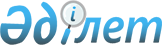 О внесении дополнений в приказ Министра национальной экономики Республики Казахстан от 29 декабря 2014 года № 180 "Об утверждении перечня существенно важных товаров"Приказ Министра торговли и интеграции Республики Казахстан от 9 июля 2021 года № 451-НҚ. Зарегистрирован в Министерстве юстиции Республики Казахстан 13 июля 2021 года № 23479
      В соответствии с пунктом 2 статьи 50 Закона Республики Казахстан "О правовых актах" ПРИКАЗЫВАЮ:
      1. Внести в приказ Министра национальной экономики Республики Казахстан от 29 декабря 2014 года № 180 "Об утверждении перечня существенно важных товаров" (зарегистрирован в Реестре государственной регистрации нормативных правовых актов под № 10953) следующие дополнения:
      в Перечне существенно важных товаров, утвержденном указанным приказом:
      дополнить строками, порядковые номера 123, 124, 125, 126, 127, 128, 129, 130, 131, 132, 133, 134, 135, 136 и 137, следующего содержания:
      "
      ";
      примечание дополнить строкой следующего содержания:
      "* в отношении товаров, классифицируемых указанным кодом ТН ВЭД ЕАЭС, следует руководствоваться как кодом ТН ВЭД ЕАЭС, так и наименованием товара.".
      2. Департаменту внешнеторговой деятельности Министерства торговли и интеграции Республики Казахстан в установленном законодательством порядке обеспечить:
      1) государственную регистрацию настоящего приказа в Министерстве юстиции Республики Казахстан;
      2) размещение настоящего приказа на интернет-ресурсе Министерства торговли и интеграции Республики Казахстан.
      3. Контроль за исполнением настоящего приказа возложить на курирующего вице-министра торговли и интеграции Республики Казахстан. 
      4. Настоящий приказ вводится в действие по истечении десяти календарных дней после дня его первого официального опубликования.
      "СОГЛАСОВАН"
Министерство сельского хозяйства
Республики Казахстан
      "СОГЛАСОВАН"
Министерство здравоохранения
Республики Казахстан
      "СОГЛАСОВАН"
Министерство индустрии и
инфраструктурного развития
Республики Казахстан
      "СОГЛАСОВАН"
Министерство финансов
Республики Казахстан
      "СОГЛАСОВАН"
Министерство энергетики
Республики Казахстан
					© 2012. РГП на ПХВ «Институт законодательства и правовой информации Республики Казахстан» Министерства юстиции Республики Казахстан
				
123.
0102
Крупный рогатый скот живой
124.
0104
Овцы и козы живые
125.
2902
Углеводороды циклические
126.
3403
Материалы смазочные (включая смазочно-охлаждающие эмульсии для режущих инструментов, средства для облегчения вывинчивания болтов или гаек, средства для удаления ржавчины или антикоррозионные средства и препараты для облегчения выемки изделий из форм, изготовленные на основе смазок) и средства, используемые для масляной или жировой обработки текстильных материалов, кожи, меха или прочих материалов, кроме средств, содержащих в качестве основных компонентов 70 мас.% или более нефти или нефтепродуктов, полученных из битуминозных пород
127.
3811
Антидетонаторы, антиоксиданты, ингибиторы смолообразования, загустители, антикоррозионные вещества и присадки готовые прочие к нефтепродуктам (включая бензин) или другим жидкостям, используемым в тех же целях, что и нефтепродукты
128.
3826 00
Биодизель и его смеси, не содержащие или содержащие менее 70 мас.% нефти или нефтепродуктов, полученных из битуминозных пород
129.
Из 4015*
Перчатки медицинские стерильные, нестерильные
130.
Из 6210*
Медицинские защитные костюмы одноразовые, многоразовые (все виды)
131.
Из 6307 90 980 0*
Маска медицинская трехслойная (все виды)
132.
7303 00*
Трубы, трубки и профили полые, из чугунного литья, бывшие в употреблении
133.
7304*
Трубы, трубки и профили полые, бесшовные, из черных металлов (кроме чугунного литья), бывшие в употреблении
134.
7305*
Трубы и трубки прочие (например, сварные, клепаные или соединенные аналогичным способом), с круглым сечением, наружный диаметр которых более 406,4 мм, из черных металлов, бывшие в употреблении
135.
7306*
Трубы, трубки и профили полые прочие (например, с открытым швом или сварные, клепаные или соединенные аналогичным способом), из черных металлов, бывшие в употреблении
136.
8548 10
Отходы и лом первичных элементов, первичных батарей и электрических аккумуляторов; отработавшие первичные элементы, отработавшие первичные батареи и отработавшие электрические аккумуляторы
137.
9020 00 000 0*
Маска-респиратор № 95 (все виды)
      Министр торговли и интеграции
Республики Казахстан 

Б. Сұлтанов
